Thursday 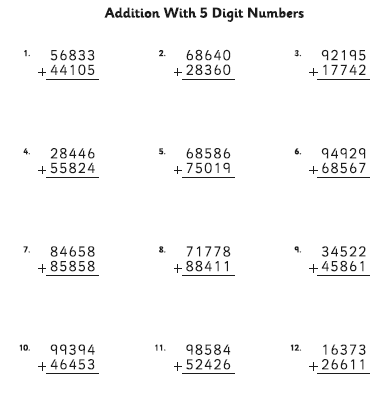 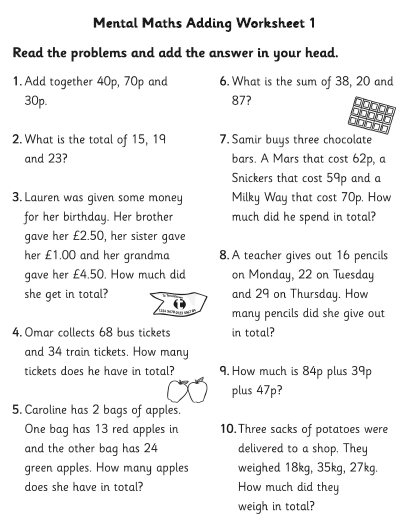 Friday 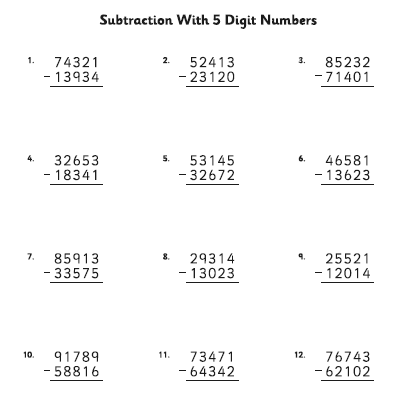 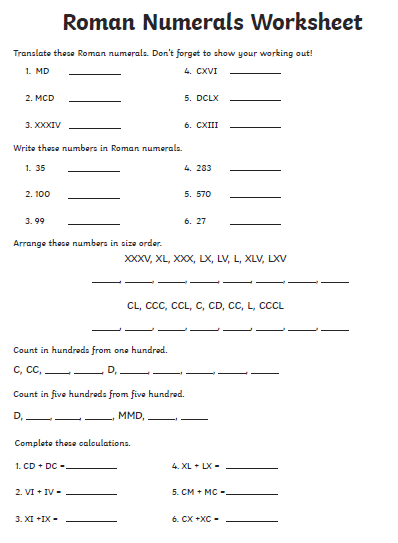 